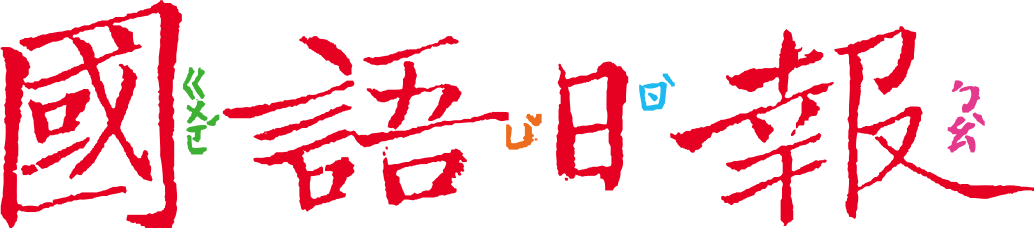     每年春天，是許多小學畢業旅行的旺季，不但即將畢業的學長姐雀躍不已，學弟妹看著他們遠遊也欣羨不已。    畢業旅行和一般校外教學有什麼不同？面對畢業旅行費用，學生可以怎麼做？任務一：畢旅大不同	    同樣走出學校旅遊，畢業旅行和校外教學有哪些不同的地方呢？請根據自己學校的情況填寫下表。比一比閱讀以下兩篇文章的標題，寫下來。(1)2月15日第16版：【屏縣富田校園打工換宿 籌措畢旅費_________________】(2)2月17日第14版：【圓夢第一步 義賣籌經費___________________________】參考「比一比」的結果和這兩篇報導，兩校的學生為什麼要籌措畢業旅行費用？    ■給師長的話：從觀察自己的學校開始，比較畢旅與一般校外教學有所不同，即使不是六年級學生也能了解（「比一比」的結果各校可能略有差異）。接著體會到畢旅意義格外不同但費用高，於是有籌措費用之舉。任務二：自己的畢旅自己賺    畢業旅行的意義和一般校外教學格外不同，將來更是國小階段重要的回憶，然而畢旅需要的旅費也高，閱讀上述兩篇報導，一起來看看小六生怎麼解決「錢事」！■給師長的話：兩校的作法不同，一個提供服務，向校內爭取獎助學金；一個義賣商品，向民眾賺取金錢。除了梳理兩種不同作法外，最後透過總評給☆等的方式，漸漸勾勒出賺旅費的共同原則。任務三：換我來試試    「自己的畢旅自己賺！」這樣的態度不分都會或偏鄉，每個小六生都可以學習。    當然，個別狀況不同，作法也有很多種。現在請發揮你的創意，換你試試看！(不是小六生也可以「超前部署」，小組討論更佳！)■給師長的話：兩篇報導師長不約而同表示：「一趟畢業旅行不是理所當然就會出現」、「賦予為夢想付出的責任」，因此，即使家庭富裕的孩子也可以培養這種態度。透過任務二的深度閱讀，任務三提出實踐的構想。方式很多，例如分攤更多家務、賺取零用錢以支付畢旅費用，也是一種募款方式。一般校外教學比較項目畢業旅行○哪種距離較遠？●○哪種通常會跨縣市？●○哪種通常會在外住宿？●●哪種辦理次數比較多？○○哪種參加費用比較高？●○(自己也想一個)○富田國小茶山國小學校所在縣市屏東縣嘉義縣籌款的場合/對象寒假的校園/學校茶山涼亭節/參加的民眾學生用什麼方法賺旅費？(先勾選是哪一類，再說明)□販售商品 ■提供服務藉由寒假打掃校園、協助教師整理教科書等，獲取獎助學金■販售商品 □提供服務利用在地材料製作義賣品，商品上貼追夢卡，賣給路過的民眾換取經費遇到哪些困難？工作會感到累沒有銷售經驗，很靦腆，不敢向客人介紹除了賺到錢還有哪些收穫？知福惜福能體會志工和老師平日的辛苦成功賣出時有成就感獲得客人的讚美學校師長怎麼幫助學生？引導班上討論怎麼籌措經費老師跟學校討論，促成這件事告訴學生走讀活動的意義，引導學生用在地材料做出商品總評(在☆上塗色，越多越符合)□是安全的      ☆☆☆☆☆□是合法的      ☆☆☆☆☆□能帶來正面意義☆☆☆☆☆□是安全的      ☆☆☆☆☆□是合法的      ☆☆☆☆☆□能帶來正面意義☆☆☆☆☆